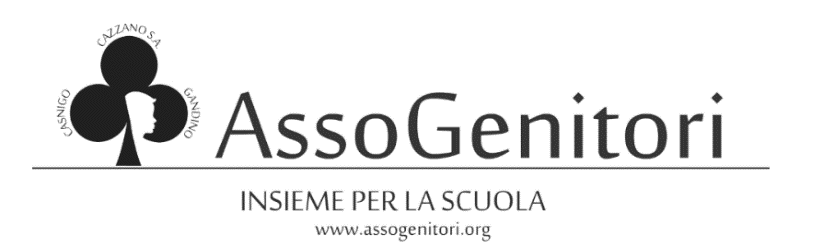 Via Cesare Battisti 1, 24024 Gandino (BG)C.F.: 90039400164E-mail: amministrazione@assogenitori.orgIBAN: IT57Q0538753160000042256039Gandino li 29/10/2021VERBALE n°005/2021VERBALE DI RIUNIONE DELL’ ASSEMBLEA GENERALE DEI SOCI ASSOGENITORI In data 28/10/2021 alle ore 20:30 si è riunita, in prima ed in seconda convocazione, l’Assemblea Generale dei Soci.Presenti:Durante la serata sono stati discussi i seguenti punti all’ordine del giorno, elencati nella comunicazione inviata ai membri del Direttivo tramite le e-mail amministrazione@assogenitori.org del 19/10/2021:1.Approvazione bilanci 2019-2020 e 2020-2021;2. proposta di serata-convegno con il prof. Nembrini;3. proposta di organizzazione mercatini di Natale e Young Trail 2022;4. varie ed eventuali.Il Tesoriere ha illustrato i due tabulati. Il secondo anno rispecchia come la situazione pandemica, causando una mancata possibilità di raccogliere tesseramenti, ha influito negativamente sulle entrate. L’estate scorsa, con una raccolta fondi finalizzata al riciclo del materiale scolastico dismesso, abbiamo introitato 200 € quali offerte libere fatte da altre associazioni. A fronte di minori entrate, si annoverano comunque le spese fisse della banca per la tenuta conto e dell’assicurazione.La tavola rotonda con gli insegnanti tenutasi a fine maggio è stata a costo zero.Al termine del dettagliato resoconto, l’Assemblea ha approvato entrambi i bilanci all’unanimità.A giugno è stato contattato il prof. Nembrini, famoso educatore che propone serate-convegno rivolte a genitori ed alunni. Purtroppo alle nostre molteplici richieste non è ancora stato dato riscontro, quindi restiamo in attesa di una risposta da parte del docente per stabilire una data e un tema di una conferenza che si vorrebbe fare quanto prima.Il comune di Casnigo ha mandato una richiesta di partecipazione all’Associazione, pertanto verrà richiesta ai soci la disponibilità di collaborare sia nell’ambito delle idee, sia come turni al banchetto.Il comune di Cazzano non farà il solito mercatino la prima domenica di dicembre, ma proporrà qualcosa la prossima primavera.Restiamo in attesa di ciò che propone il comune di Gandino durante le feste natalizie, in modo da poter proporre la nostra presenza.Sul fronte Young trail 2022 attendiamo notizie dall’organizzatore Paolo Rinaldi.Essendo l’unico comune dei tre ad essere sprovvisto di tale importante figura, il comune di Casnigo ha chiesto al Presidente di proporre una persona all’interno dell’associazione che possa partecipare ad un tavolo per la promozione di progetti per le politiche giovanili. Alla fine della serata si è resa disponibile la sig.ra Coter Stefania. Alcuni soci facenti parte del Consiglio d’Istituto hanno ricordato che, a fine novembre, questo importante organo collegiale terminerà il suo mandato triennale. La componente genitori è formata da otto persone delle quali se ne ricandidano solo la metà soprattutto perché, da regolamento, i genitori i quali figli hanno terminato il ciclo di studi all’Istituto Comprensivo non possono più partecipare.Pertanto, chi fosse interessato ad unirsi alla lista dei genitori che si ricandidano è invitato a comunicare la propria disponibilità o interesse ai rappresentanti entro la prima settimana di novembre. La Segretaria Assogenitori                                                         Il Presidente AssogenitoriMaffessanti Jennifer                                                                   Lanfranchi MarcoBonazzi Zaira(Gandino)ConsigliereBarcella Cristina(Casnigo)SocioDonini Elio(Cazzano)ConsigliereCoter Stefania(Casnigo)SocioLanfranchi Marco(Casnigo)PresidenteLanfranchi Stefania(Casnigo)ConsigliereMaffessanti Jennifer(Cazzano)SegretariaGuerini Alessandro(Casnigo)Socio fondatoreNodari Fabio(Gandino)ConsigliereValda Andres(Cazzano)Socio